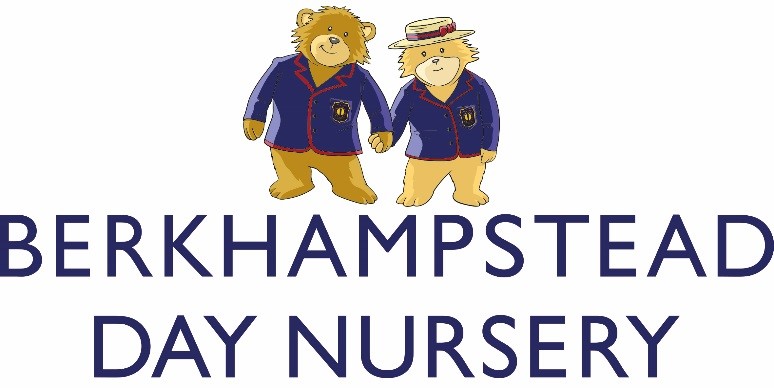 FACILITIES Berkhampstead Day Nursery is situated on Pittville Circus Road and is adjacent to the main school. The premises are very spacious with large airy base rooms, high ceilings and lots of natural light. The rooms are finished off to a very high standard.  There is a Baby Suite and a Nursery Department. We have close contact on a regular basis with The Early Years Department at Berkhampstead School. Our outside space consists of two smaller, enclosed nature gardens to which the pre-school and Teddy Bears have free flow access and a more spacious open garden which the whole Nursery uses. The Nature garden area also has an outdoor classroom for the children to explore and to extend their learning of the outdoors. This is accessible to all ages and can be use in small groups for specific activities. The large garden is split into different areas such as sand/water play, and physical. We also encourage children to grow their own vegetables and flowers in both gardens. The main Day Nursery building is at ground level and facilities include: Cloakroom areas – where children have space to keep their personal belongings during the day 2 Offices – offering privacy for meetingsDining Area – where children will come together to enjoy meals/snacks in a family atmosphere2 spacious classrooms with free flow (Teddy Bears and Wise Bears) Bathrooms and Laundry Room Kitchen Staff toilets LibrarySensory Room On the first floor the facilities include: Under 2s – consisting of two spacious classrooms (Bear Cubs & Cuddly Bears) Classroom for Fuzzy Bears      Changing Area – for toddlers’ personal care Staff Room  Two Sleep Rooms The Nursery is also equipped with disabled toilets and a lift. Doorways are wide to accommodate wheelchair users. Facilities The Bathroom - A spacious area containing 5 individual child-sized toilets and child-sized hand basins.  When a toddler is ready to be toilet-trained, potties are provided. Toilet training is handled sensitively and with the minimum of disruption to your child. Children will be encouraged to wash their hands before eating and after using the toilet.  They are also encouraged to use an anti-bacterial hand gel. Outside Play Areas – We have two main outside play spaces and a small patio area with an outdoor classroom. The main playground is equipped with large sandpit, water trays, telly tubby hill and various ride-on toys. We also have a separate nature garden equipped with mini pond, literacy den, mud kitchen, small world and construction area. Our outdoor classroom is accessible for all ages in small groups, whether using just the indoor area or the outdoors too, to extend their curiosity and learning. The classroom is equipped with natural resources, topic books, mirrors, animals and plants.  Other facilities available: 	 	 	 Use of the school gym 	 	  Use of school library 	Use of the school playground Use of the school cookery room  	 Fund raising events 	 Day Trips/Walks to local parks 			Visits from outside agencies 	 Music and Movement sessions. Multi Use Games Area - (MUGA)Policy reviewed – March 2021Policy to be next reviewed – March 2022 – Acting Day Nursery Manager